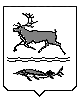 МУНИЦИПАЛЬНОЕ ОБРАЗОВАНИЕ «СЕЛЬСКОЕ ПОСЕЛЕНИЕ КАРАУЛ»ТАЙМЫРСКОГО ДОЛГАНО-НЕНЕЦКОГО МУНИЦИПАЛЬНОГО РАЙОНА КАРАУЛЬСКИЙ СЕЛЬСКИЙ СОВЕТ ДЕПУТАТОВРЕШЕНИЕот «19» марта 2020 г.							№ 1057Об избрании заместителя ПредседателяКараульского сельского Совета депутатовВ соответствии с частью 4 статьи 19 и частью 1 статьи 22 Устава муниципального образования «Сельское поселение Караул» Таймырского Долгано-Ненецкого муниципального района, Караульский сельский Совет депутатов РЕШИЛ: Яптунэ Семёна Васильевича считать избранным заместителем Председателя Караульского сельского Совета депутатов четвертого созыва.Опубликовать настоящее Решение в информационном вестнике «Усть-Енисеец» и разместить  на официальном сайте сельского поселения Караул.Настоящее Решение вступает в силу со дня его подписания. Председатель Караульскогосельского Совета депутатов						Д.В. Рудник